Муниципальное  казённое   общеобразовательное  учреждениеБаганская  средняя общеобразовательная  школа № 1Рабочая программа по основам финансовой грамотности.Класс:  8-9       Учитель  Рыбалко Е.Н:2017-2019Баган 2017  Пояснительная записка---   Федеральный закон от 29.12.2012 № 273-ФЗ «Об образовании в Российской Федерации»,---    Концепция Национальной программы повышения уровня финансовой грамотности населения Российской Федерации,---  Проект Министерства финансов России «Содействие повышению уровня финансовой грамотности населения и развитию финансового образования в Российской Федерации», Цель:создание условий для формирование основ финансовой грамотности у учащихся 8-9 классов, предполагающей освоение базовых финансово-экономических понятий, являющихся отражением важнейших сфер финансовых отношений, а также практических умений и компетенций, позволяющих эффективно взаимодействовать с широким кругом финансовых институтов, таких как банки, валютная система, налоговый орган, бизнес, пенсионная система и др.Задачи: Формировать активную жизненную позицию.Способствовать развитию экономического образа мышления, воспитанию ответственности и нравственного поведения в области экономических отношений в семье и обществе.Формировать опыт применения полученных знаний и умений для решения элементарных вопросов в области экономики семьи.Общая характеристика учебного предмета«Введение в финансовую грамотность» является прикладным курсом, реализующим интересы обучающихся 8-9 классов в сфере экономики семьи. Курс рассчитан на 36 часов в 8 классе и 17 часов в 9 классе. Планируемые результаты освоения учебного предмета8классЛичностныевоспитать ответственность за принятие решений в сфере личных финансов;сформировать готовность пользоваться своими правами в финансовой сфере и исполнять возникающие в связи с взаимодействием с финансовыми институтами обязанности.Метапредметныесформировать умения анализировать проблему и определять финансовые и государственные учреждения, в которые необходимо обратиться для их решения;развить умение поиска различных способов решения финансовых проблем и их оценки;овладеть умением осуществлять краткосрочное и долгосрочное планирование поведения в сфере финансов.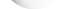 Предметныеовладеть понятиями: деньги и денежная масса, покупательная способность денег, человеческий капитал, благосостояние семьи, профицит и дефицит семейного бюджета, банк, инвестиционный фонд, финансовое планирование, форс-мажор, страхование, финансовые риски, бизнес, валюта и валютный рынок, прямые и косвенные налоги, пенсионный фонд и пенсионная система;знать: структуры денежной массы, структуры доходов населения страны и способов её определения, зависимости уровня благосостояния от структуры источников доходов семьи, статьи семейного и личного бюджета и способы их корреляции. 9 классЛичностныевоспитать ответственность за принятие решений в сфере личных финансов;сформировать готовность пользоваться своими правами в финансовой сфере и исполнять возникающие в связи с взаимодействием с финансовыми институтами обязанности.Метапредметныесформировать умения устанавливать причинно-следственные связи между социальными и финансовыми явлениями и процессами;сформировать умение осуществлять элементарный прогноз в сфере личных финансов и оценивать свои поступки;сформировать коммуникативную компетенцию: вступать в коммуникацию со сверстниками и учителем, понимать и продвигать предлагаемые идеи;анализировать и интерпретировать финансовую информацию из различных источников.Предметныезнать основные виды финансовых услуг и продуктов, предназначенных для физических лиц;знать возможные нормы сбережения;способов государственной поддержки в случаях попадания в сложные жизненные ситуациизнать виды страхования;знать виды финансовых рисков;знать способы использования банковских продуктов для решения своих финансовых задач;знать способы определения курса валют и мест обмена;знать способы уплаты налогов, принципы устройства пенсионной системы в РФ.Содержание учебного предмета8 классРаздел 1. Управление денежными средствами семьи (8 ч)Эмиссия денег, денежная масса, покупательная способность денег, Центральный банк, структура доходов населения, структура доходов семьи, структура личных доходов, человеческий капитал, благосостояние семьи, контроль расходов семьи, семейный бюджет: профицит, дефицит, личный бюджет.Знание того, каким именно образом в современной экономике осуществляется эмиссия денег; из чего состоит денежная масса; способов влияния государства на инфляцию; структуры доходов населения России и её изменений в конце XX - начале XXI в.; факторов, влияющих в России на размер доходов из различных источников; зависимости уровня благосостояния от структуры источников доходов семьи; статей семейного и личного бюджета; обязательных ежемесячных трат семьи и личных трат.Раздел 2. Способы повышения семейного благосостояния (6 ч)Банк; инвестиционный фонд; страховая компания; финансовое планирование. Знание основных видов финансовых услуг и продуктов для физических лиц; знание возможных норм сбережения по этапам жизненного цикла.Раздел 3. Риски в мире денег (7 ч)Особые жизненные ситуации; социальные пособия; форс-мажор; страхование; виды страхования и страховых продуктов; финансовые риски; виды рисков. Знание видов различных особых жизненных ситуаций; способов государственной поддержки в случаях природных и техногенных катастроф и других форс-мажорных случаях; видов страхования; видов финансовых рисков: инфляция, девальвация, банкротство финансовых компаний, управляющих семейными сбережениями, финансовое мошенничество; представление о способах сокращения финансовых рисков9 классРаздел 4. Семья и финансовые организации: как сотрудничать без проблем (8 ч)Банк; коммерческий банк; Центральный банк; бизнес; бизнесплан; источники финансирования; валюта; мировой валютный рынок; курс валюты Знание видов операций, осуществляемых банками; необходимость наличия у банка лицензии для осуществления банковских операций; какие бывают источники для создания бизнеса и способы защиты от банкротства; иметь представление о структуре бизнес-плана: иметь представление об основных финансовых правилах ведения бизнеса; знать типы валют; иметь представление о том, как мировой валютный рынок влияет на валютный рынок России; знать, как определяются курсы валют в экономике России.Раздел 5. Человек и государство: как они взаимодействуют (5 ч)Налоги; прямые и косвенные налоги; пошлины; сборы; пенсия; пенсионная система; пенсионные фонды.Знание основных видов налогов, взимаемых с физических и юридических лиц (базовые); способов уплаты налогов (лично и предприятием); общих принципов устройства пенсионной системы РФ; иметь представления о способах пенсионных накопленийТематическое планирование 8 классТематическое планирование 9 класс№ урокаТема разделаТема урокаВиды деятельности1-2Раздел 1. Управление денежными средствами семьиДеньги: что это такое?пользоваться дебетовой картой;определять причины роста инфляции;рассчитывать личный и семейный доход;читать диаграммы, графики, иллюстрирующие структуру доходов населения или семьи;различать личные расходы и расходы семьи;считать личные расходы и расходы семьи как в краткосрочном, так и в долгосрочном периодах;вести учёт доходов и расходов;3-4Раздел 1. Управление денежными средствами семьиЧто может происходить с деньгами и как это влияет на финансы нашей семьипользоваться дебетовой картой;определять причины роста инфляции;рассчитывать личный и семейный доход;читать диаграммы, графики, иллюстрирующие структуру доходов населения или семьи;различать личные расходы и расходы семьи;считать личные расходы и расходы семьи как в краткосрочном, так и в долгосрочном периодах;вести учёт доходов и расходов;5-6Раздел 1. Управление денежными средствами семьиКакие бывают источники доходовпользоваться дебетовой картой;определять причины роста инфляции;рассчитывать личный и семейный доход;читать диаграммы, графики, иллюстрирующие структуру доходов населения или семьи;различать личные расходы и расходы семьи;считать личные расходы и расходы семьи как в краткосрочном, так и в долгосрочном периодах;вести учёт доходов и расходов;7-8Раздел 1. Управление денежными средствами семьиОт чего зависят личные и семейные доходыпользоваться дебетовой картой;определять причины роста инфляции;рассчитывать личный и семейный доход;читать диаграммы, графики, иллюстрирующие структуру доходов населения или семьи;различать личные расходы и расходы семьи;считать личные расходы и расходы семьи как в краткосрочном, так и в долгосрочном периодах;вести учёт доходов и расходов;9Раздел 1. Управление денежными средствами семьиКак контролировать семейные расходы и зачем это делатьпользоваться дебетовой картой;определять причины роста инфляции;рассчитывать личный и семейный доход;читать диаграммы, графики, иллюстрирующие структуру доходов населения или семьи;различать личные расходы и расходы семьи;считать личные расходы и расходы семьи как в краткосрочном, так и в долгосрочном периодах;вести учёт доходов и расходов;10-11Раздел 1. Управление денежными средствами семьиЧто такое семейный бюджет и как его построитьпользоваться дебетовой картой;определять причины роста инфляции;рассчитывать личный и семейный доход;читать диаграммы, графики, иллюстрирующие структуру доходов населения или семьи;различать личные расходы и расходы семьи;считать личные расходы и расходы семьи как в краткосрочном, так и в долгосрочном периодах;вести учёт доходов и расходов;12-13Раздел 1. Управление денежными средствами семьиКак оптимизировать семейный бюджетпользоваться дебетовой картой;определять причины роста инфляции;рассчитывать личный и семейный доход;читать диаграммы, графики, иллюстрирующие структуру доходов населения или семьи;различать личные расходы и расходы семьи;считать личные расходы и расходы семьи как в краткосрочном, так и в долгосрочном периодах;вести учёт доходов и расходов;Раздел 1. Управление денежными средствами семьиОсуществление проектной работы, проведение контроляпользоваться дебетовой картой;определять причины роста инфляции;рассчитывать личный и семейный доход;читать диаграммы, графики, иллюстрирующие структуру доходов населения или семьи;различать личные расходы и расходы семьи;считать личные расходы и расходы семьи как в краткосрочном, так и в долгосрочном периодах;вести учёт доходов и расходов;14-15Раздел 2. Способы повышения семейного благосостоянияДля чего нужны финансовые организацииискать необходимую информацию на сайтах банков, страховых компаний и др. финансовых учреждений;оценивать необходимость использования различных финансовых инструментов для повышения благосостояния семьи;откладывать деньги на определённые цели;выбирать рациональные схемы инвестирования семейных сбережений для обеспечения будущих крупных расходов семьи.16-17Раздел 2. Способы повышения семейного благосостоянияКак увеличить семейные расходы с использованием финансовых организацийискать необходимую информацию на сайтах банков, страховых компаний и др. финансовых учреждений;оценивать необходимость использования различных финансовых инструментов для повышения благосостояния семьи;откладывать деньги на определённые цели;выбирать рациональные схемы инвестирования семейных сбережений для обеспечения будущих крупных расходов семьи.18-19Раздел 2. Способы повышения семейного благосостоянияДля чего нужно осуществлять финансовое планированиеискать необходимую информацию на сайтах банков, страховых компаний и др. финансовых учреждений;оценивать необходимость использования различных финансовых инструментов для повышения благосостояния семьи;откладывать деньги на определённые цели;выбирать рациональные схемы инвестирования семейных сбережений для обеспечения будущих крупных расходов семьи.20-21Раздел 2. Способы повышения семейного благосостоянияКак осуществлять финансовое планирование на разных жизненных этапахискать необходимую информацию на сайтах банков, страховых компаний и др. финансовых учреждений;оценивать необходимость использования различных финансовых инструментов для повышения благосостояния семьи;откладывать деньги на определённые цели;выбирать рациональные схемы инвестирования семейных сбережений для обеспечения будущих крупных расходов семьи.22-23Раздел 2. Способы повышения семейного благосостоянияОсуществление проектной работы (что можно сделать ещё, чтобы научиться большему)искать необходимую информацию на сайтах банков, страховых компаний и др. финансовых учреждений;оценивать необходимость использования различных финансовых инструментов для повышения благосостояния семьи;откладывать деньги на определённые цели;выбирать рациональные схемы инвестирования семейных сбережений для обеспечения будущих крупных расходов семьи.24Раздел 2. Способы повышения семейного благосостоянияВыполнение тренировочных заданий,проведение контроляискать необходимую информацию на сайтах банков, страховых компаний и др. финансовых учреждений;оценивать необходимость использования различных финансовых инструментов для повышения благосостояния семьи;откладывать деньги на определённые цели;выбирать рациональные схемы инвестирования семейных сбережений для обеспечения будущих крупных расходов семьи.25-26Раздел 3. Риски в мире денегОЖС: рождение ребёнка, потеря кормильцанаходить в Интернете сайты социальных служб, обращаться за помощью;читать договор страхования;рассчитывать ежемесячные платежи по страхованию;защитить личную информацию, в том числе в сети Интернет;пользоваться банковской картой с минимальным финансовым риском;соотносить риски и выгоды.Компетенции:оценивать последствия сложных жизненных ситуаций с точки зрения пересмотра структуры финансов семьи и личных финансов;оценивать предлагаемые варианты страхования;анализировать и оценивать финансовые риски;развивать критическое мышление по отношению к рекламным сообщениям;способность реально оценивать свои финансовые возможности.27-28Раздел 3. Риски в мире денегОЖС: болезнь, потеря работы, природные и техногенные катастрофынаходить в Интернете сайты социальных служб, обращаться за помощью;читать договор страхования;рассчитывать ежемесячные платежи по страхованию;защитить личную информацию, в том числе в сети Интернет;пользоваться банковской картой с минимальным финансовым риском;соотносить риски и выгоды.Компетенции:оценивать последствия сложных жизненных ситуаций с точки зрения пересмотра структуры финансов семьи и личных финансов;оценивать предлагаемые варианты страхования;анализировать и оценивать финансовые риски;развивать критическое мышление по отношению к рекламным сообщениям;способность реально оценивать свои финансовые возможности.29-30Раздел 3. Риски в мире денегЧем поможет страхованиенаходить в Интернете сайты социальных служб, обращаться за помощью;читать договор страхования;рассчитывать ежемесячные платежи по страхованию;защитить личную информацию, в том числе в сети Интернет;пользоваться банковской картой с минимальным финансовым риском;соотносить риски и выгоды.Компетенции:оценивать последствия сложных жизненных ситуаций с точки зрения пересмотра структуры финансов семьи и личных финансов;оценивать предлагаемые варианты страхования;анализировать и оценивать финансовые риски;развивать критическое мышление по отношению к рекламным сообщениям;способность реально оценивать свои финансовые возможности.31-32Раздел 3. Риски в мире денегКакие бывают финансовые рискинаходить в Интернете сайты социальных служб, обращаться за помощью;читать договор страхования;рассчитывать ежемесячные платежи по страхованию;защитить личную информацию, в том числе в сети Интернет;пользоваться банковской картой с минимальным финансовым риском;соотносить риски и выгоды.Компетенции:оценивать последствия сложных жизненных ситуаций с точки зрения пересмотра структуры финансов семьи и личных финансов;оценивать предлагаемые варианты страхования;анализировать и оценивать финансовые риски;развивать критическое мышление по отношению к рекламным сообщениям;способность реально оценивать свои финансовые возможности.33-34Раздел 3. Риски в мире денегЧто такое финансовые пирамидынаходить в Интернете сайты социальных служб, обращаться за помощью;читать договор страхования;рассчитывать ежемесячные платежи по страхованию;защитить личную информацию, в том числе в сети Интернет;пользоваться банковской картой с минимальным финансовым риском;соотносить риски и выгоды.Компетенции:оценивать последствия сложных жизненных ситуаций с точки зрения пересмотра структуры финансов семьи и личных финансов;оценивать предлагаемые варианты страхования;анализировать и оценивать финансовые риски;развивать критическое мышление по отношению к рекламным сообщениям;способность реально оценивать свои финансовые возможности.35-36Раздел 3. Риски в мире денегОсуществление проектной работынаходить в Интернете сайты социальных служб, обращаться за помощью;читать договор страхования;рассчитывать ежемесячные платежи по страхованию;защитить личную информацию, в том числе в сети Интернет;пользоваться банковской картой с минимальным финансовым риском;соотносить риски и выгоды.Компетенции:оценивать последствия сложных жизненных ситуаций с точки зрения пересмотра структуры финансов семьи и личных финансов;оценивать предлагаемые варианты страхования;анализировать и оценивать финансовые риски;развивать критическое мышление по отношению к рекламным сообщениям;способность реально оценивать свои финансовые возможности.Раздел 3. Риски в мире денегВыполнение тренировочных заданий,проведение контролянаходить в Интернете сайты социальных служб, обращаться за помощью;читать договор страхования;рассчитывать ежемесячные платежи по страхованию;защитить личную информацию, в том числе в сети Интернет;пользоваться банковской картой с минимальным финансовым риском;соотносить риски и выгоды.Компетенции:оценивать последствия сложных жизненных ситуаций с точки зрения пересмотра структуры финансов семьи и личных финансов;оценивать предлагаемые варианты страхования;анализировать и оценивать финансовые риски;развивать критическое мышление по отношению к рекламным сообщениям;способность реально оценивать свои финансовые возможности.№ урокаТема разделаТема урокаВиды деятельности1-2Раздел 4. Семья и финансовые организации: как сотрудничатьбез проблемЧто такое банк и чем он может быть вам полезенчитать договор с банком;рассчитывать банковский процент и сумму выплат по вкладам;находить актуальную информацию на специальных сайтах, посвящённых созданию малого (в том числе семейного) бизнеса; рассчитывать издержки, доход, прибыль;переводить одну валюты в другую;находить информацию об изменениях курсов валют.3-4Раздел 4. Семья и финансовые организации: как сотрудничатьбез проблемПольза и риски банковских картчитать договор с банком;рассчитывать банковский процент и сумму выплат по вкладам;находить актуальную информацию на специальных сайтах, посвящённых созданию малого (в том числе семейного) бизнеса; рассчитывать издержки, доход, прибыль;переводить одну валюты в другую;находить информацию об изменениях курсов валют.5-6Раздел 4. Семья и финансовые организации: как сотрудничатьбез проблемЧто такое бизнесчитать договор с банком;рассчитывать банковский процент и сумму выплат по вкладам;находить актуальную информацию на специальных сайтах, посвящённых созданию малого (в том числе семейного) бизнеса; рассчитывать издержки, доход, прибыль;переводить одну валюты в другую;находить информацию об изменениях курсов валют.7-8Раздел 4. Семья и финансовые организации: как сотрудничатьбез проблемКак создать свое делочитать договор с банком;рассчитывать банковский процент и сумму выплат по вкладам;находить актуальную информацию на специальных сайтах, посвящённых созданию малого (в том числе семейного) бизнеса; рассчитывать издержки, доход, прибыль;переводить одну валюты в другую;находить информацию об изменениях курсов валют.9Раздел 4. Семья и финансовые организации: как сотрудничатьбез проблемЧто такое валютный рынок и как он устроенчитать договор с банком;рассчитывать банковский процент и сумму выплат по вкладам;находить актуальную информацию на специальных сайтах, посвящённых созданию малого (в том числе семейного) бизнеса; рассчитывать издержки, доход, прибыль;переводить одну валюты в другую;находить информацию об изменениях курсов валют.10Раздел 4. Семья и финансовые организации: как сотрудничатьбез проблемМожно ли выиграть, размещая сбережения в валютечитать договор с банком;рассчитывать банковский процент и сумму выплат по вкладам;находить актуальную информацию на специальных сайтах, посвящённых созданию малого (в том числе семейного) бизнеса; рассчитывать издержки, доход, прибыль;переводить одну валюты в другую;находить информацию об изменениях курсов валют.11Раздел 4. Семья и финансовые организации: как сотрудничатьбез проблемОсуществление проектной работычитать договор с банком;рассчитывать банковский процент и сумму выплат по вкладам;находить актуальную информацию на специальных сайтах, посвящённых созданию малого (в том числе семейного) бизнеса; рассчитывать издержки, доход, прибыль;переводить одну валюты в другую;находить информацию об изменениях курсов валют.12Раздел 4. Семья и финансовые организации: как сотрудничатьбез проблемВыполнение тренировочных заданий,проведение контролячитать договор с банком;рассчитывать банковский процент и сумму выплат по вкладам;находить актуальную информацию на специальных сайтах, посвящённых созданию малого (в том числе семейного) бизнеса; рассчитывать издержки, доход, прибыль;переводить одну валюты в другую;находить информацию об изменениях курсов валют.13Раздел 5. Человек и государство: как они взаимодействуютЧто такое налоги и зачем их платитьсчитать сумму заплаченных налогов или сумму, которую необходимо заплатить в качестве налога;просчитывать, как изменения в структуре и размерах семейных доходов и имущества могут повлиять на величину подлежащих уплате налогов;находить актуальную информацию о пенсионной системе и накоплениях в сети Интернет.осознавать гражданскую ответственность при уплате налогов;планировать расходы на уплату налогов;рассчитать и прогнозировать, как могут быть связаны величины сбережений на протяжении трудоспособного возраста и месячного дохода после окончания трудовой карьеры14Какие налоги мы платимсчитать сумму заплаченных налогов или сумму, которую необходимо заплатить в качестве налога;просчитывать, как изменения в структуре и размерах семейных доходов и имущества могут повлиять на величину подлежащих уплате налогов;находить актуальную информацию о пенсионной системе и накоплениях в сети Интернет.осознавать гражданскую ответственность при уплате налогов;планировать расходы на уплату налогов;рассчитать и прогнозировать, как могут быть связаны величины сбережений на протяжении трудоспособного возраста и месячного дохода после окончания трудовой карьеры15-17Что такое пенсия и как сделать ее достойнойсчитать сумму заплаченных налогов или сумму, которую необходимо заплатить в качестве налога;просчитывать, как изменения в структуре и размерах семейных доходов и имущества могут повлиять на величину подлежащих уплате налогов;находить актуальную информацию о пенсионной системе и накоплениях в сети Интернет.осознавать гражданскую ответственность при уплате налогов;планировать расходы на уплату налогов;рассчитать и прогнозировать, как могут быть связаны величины сбережений на протяжении трудоспособного возраста и месячного дохода после окончания трудовой карьерыОсуществление проектной работысчитать сумму заплаченных налогов или сумму, которую необходимо заплатить в качестве налога;просчитывать, как изменения в структуре и размерах семейных доходов и имущества могут повлиять на величину подлежащих уплате налогов;находить актуальную информацию о пенсионной системе и накоплениях в сети Интернет.осознавать гражданскую ответственность при уплате налогов;планировать расходы на уплату налогов;рассчитать и прогнозировать, как могут быть связаны величины сбережений на протяжении трудоспособного возраста и месячного дохода после окончания трудовой карьеры